重印图书推荐中文书名：《爱无需理由:用心寻爱七步曲》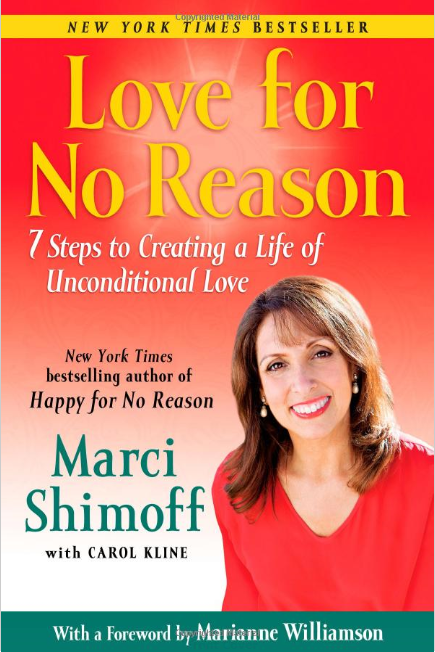 英文书名：LOVE FOR NO REASON: 7 Steps to Creating a Life of Unconditional Love作    者：Marci Shimoff and Carol Kline出 版 社：Free Press代理公司：ANA/Jessica Wu页    数：288页出版时间：2010年代理地区：中国大陆、台湾地区审读资料：电子稿类    型：励志 授权已授：2010年授权上海磨铁，版权已回归版权销售：英国、日本、西班牙、俄罗斯中简本出版记录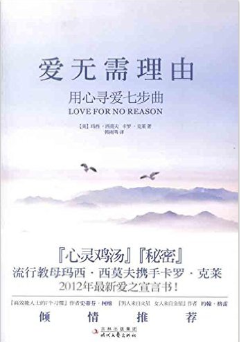 书  名：《爱无需理由:用心寻爱七步曲》作  者：(美) 玛西·西莫夫，卡罗·克莱出版社：时代文艺出版社      译  者：韩雨苇
出版年：2012年
页  数：312页定  价: 34元装  帧：平装内容简介：在日常生活中，我们经常会听到身边的人这样抱怨：“我耗费毕生的精力寻找爱情，但是我为什么还不知道我的爱情究竟是什么颜色的？”在《爱无需理由:用心寻爱七步曲》中，变革专家及畅销书作者玛西·西莫夫，结合了当代科研成果、古代智慧和许多得以验证的各种技巧，向我们展现了一种新的方法，来体验最深刻、最持久的无私之爱。她那完整的“七步”爱之项目管理法，能够让你敞开心扉，成为吸引爱的磁铁，最终彻底改变你的生活。不管你现在对于爱的体验是什么，不管你是身处痛苦海是感觉状态良好，你都能够从今天开始，学习更高层次的爱，这种爱是一种无需理由的爱。作者简介：玛西·西莫夫是著名的激励领袖和快乐专家，国际著名“变革领头人”、国际知名演说家、《纽约时报》A级畅销书作家，与人合著出版过六本《心灵鸡汤》系列丛书，史上最成功的自我成长类书籍《心灵鸡汤》的女性版的作者，国际超级畅销书和电影《秘密》的策划人之一。 卡罗·克莱：《纽约时报》A级畅销书作家，与人合著出版过五本《心灵鸡汤》系列图书。《爱无需理由:用心寻爱七步曲》 目录  引言 如今世界需要的正是爱，甜蜜的爱 作者自序 无需理由的爱：额外的奖励 第一部分 爱：最远的边界 第一章 Chapter 1 大爱无疆的邀约 第二章 Chapter 2 打破你的爱之界限 第三章 Chapter 3你的爱之体：唤醒爱之精神 第二部分 无需理由的爱：如何开发你的爱之体 第四章 Chapter 4 安全之门：从这里开始 第五章 Chapter 5 活力之门：注满活力之液 第六章 Chapter 6 无私自爱之门：无论怎样都爱自己 第七章 Chapter 7 坦诚之门：用一颗坦诚的心面对生活 第八章 Chapter 8沟通之门：一切源于同情 第九章 Chapter 9视野之门：透过爱的双眼看世界 第十章 Chapter 10结合之门：融为一体 第三部分 每天体验无私之爱 第十一章 Chapter 11 各就各位……预备……去爱吧！ 第十二章 Chapter 12升华你的心灵：爱人类，爱世界。谢谢您的阅读！请将回馈信息发至：吴依裴（Jessica Wu）安德鲁﹒纳伯格联合国际有限公司北京代表处北京市海淀区中关村大街甲59号中国人民大学文化大厦1705室, 邮编：100872
电 话：010-82449901
传 真：010-82504200Email：Jessica@nurnberg.com.cnHttp://www.nurnberg.com.cn新浪微博：http://weibo.com/nurnberg豆瓣小站：http://site.douban.com/110577/